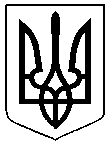 УКРАЇНАІЛЛІНІВСЬКА СІЛЬСЬКА РАДАКОСТЯНТИНІВСЬКОГО РАЙОНУДОНЕЦЬКОЇ ОБЛАСТІВІДДІЛ ОСВІТИвул.Адміністративна42/3, с. Іллінівка, Донецька область,85143  тел./факс: (06272)-2-10-50, e-mail 41562701@HYPERLINK "mailto:41073075@mail.gov.ua"mailHYPERLINK "mailto:41073075@mail.gov.ua".HYPERLINK "mailto:41073075@mail.gov.ua"govHYPERLINK "mailto:41073075@mail.gov.ua".HYPERLINK "mailto:41073075@mail.gov.ua"uа  код ЄДРПОУ 41562701_________________________________________________________________________________________  Доводимо до вашого відома, що згідно з планом роботи Донецького обласного інституту післядипломної педагогічної освіти на 2019 рік, 04.03 – 07.03.2019 р. в області відбудуться такі заходи: 04.03-05.04.2019 р. – медіаогляд сучасних моделей освітнього закладу «Безпечна і дружня до дитини школа» для педагогічних колективів освітніх закладів – учасників проекту «Безпечна і дружня до дитини школа» (Іллінівський ОЗЗСО).Заявки приймаються у  гугл-формі за наступним посиланням https://docs.google.com/forms/d/1lSa27Ys-Y_icVMJsvZ11QE3Du50EMvrWx3LUi9Hg3w4/viewform?edit_requested=true       Роботи просимо надсилати на  на e-mail: vmzofo@ukr.net з поміткою «Медіаогляд БДДШ -  (вказати ЗЗСО)». Контактна особа: Хмарна Антоніна Володимирівна, тел.095 672 46 3305.03.2019р. – постійно діючий вебінар «Організація дистанційного навчання  засобами хмарних сервісів. G-Suite». Заняття 2. «Інструменти Google для створення уроків у Classroom» для  заступників директорів ЗЗСО з НВР, керівників МО та  вчителів-предметників ЗЗСО.Місце проведення: веб-простір за посиланням  https://meet.lync.com/donoblippo/alex-m/P1YH2GPMІнструкція для участі у вебінарі: https://goo.gl/pmcjLFРеєстрація учасників: до 04.03.2019р. за посиланням https://goo.gl/forms/pfJoQd7L31HAaXyT2Початок роботи: 15.00Контактна особа: Костенко Дмитро Вікторович,  тел. 095 570 37 9805.03.2019р. – семінар-практикум «Як побудувати освітній процес Нової української школи за матеріалами ресурсного центру „КОЛОСОК”?» для координаторів (міських, районних, ОТГ) Міжнародного інтерактивного природничого конкурсу „КОЛОСОК”.(Швидка Л.М. – Степанівський ЗЗСО)Місце проведення: Донецький ОБЛІППО, ауд. 504.Реєстрація учасників: 9.00-10.00 Початок роботи: 10.00Контактна особа: Капінус Наталія Олександрівна, тел. 050 606 49 5606.03.2019 р. – семінар-практикум  «Реалізація принципу наскрізного виховання в умовах групи подовженого дня»  вихователів ГПД (Літвінова І.Л. – Тарасівський НВК).Місце проведення: м. Покровськ, м-н «Лазурний», 80; НВК № 1.Проїзд: від автовокзалу маршрутним таксі № 108, від залізничного вокзалу маршрутним таксі № 107, 108 до зупинки «Дитячий світ».Реєстрація учасників: 10.30-11.00Початок роботи: 11.00Контактні особи:  Дубяга Андрій Павлович,  тел. 0991747906;                                Золотар Олена Валеріївна, тел. 0502939515Просимо довести інформацію до відома зацікавлених працівників та сприяти їхній участі в зазначених обласних заходах.Начальник відділу освіти                                                                 Н.В.СидорчукПасічна Тетяна Валеріївна0666934074від04.02.2019№244Керівникам закладів загальної середньої освіти┐┐┌Про проведення обласних методичних заходів протягом  04.03 – 07.03.2019 р.Про проведення обласних методичних заходів протягом  04.03 – 07.03.2019 р.┐